盛夏の候、貴社ますますご清祥のこととお慶び申し上げます。毎々格別のご愛顧を賜り、厚く御礼申し上げます。お陰様で３３周年のナイトインモア　笑顔で全力営業！８月  １１日、１２日、１３日　　お盆　営業致します　！８月  １４日、１５日、１６日　　お盆休み　　お墓参り！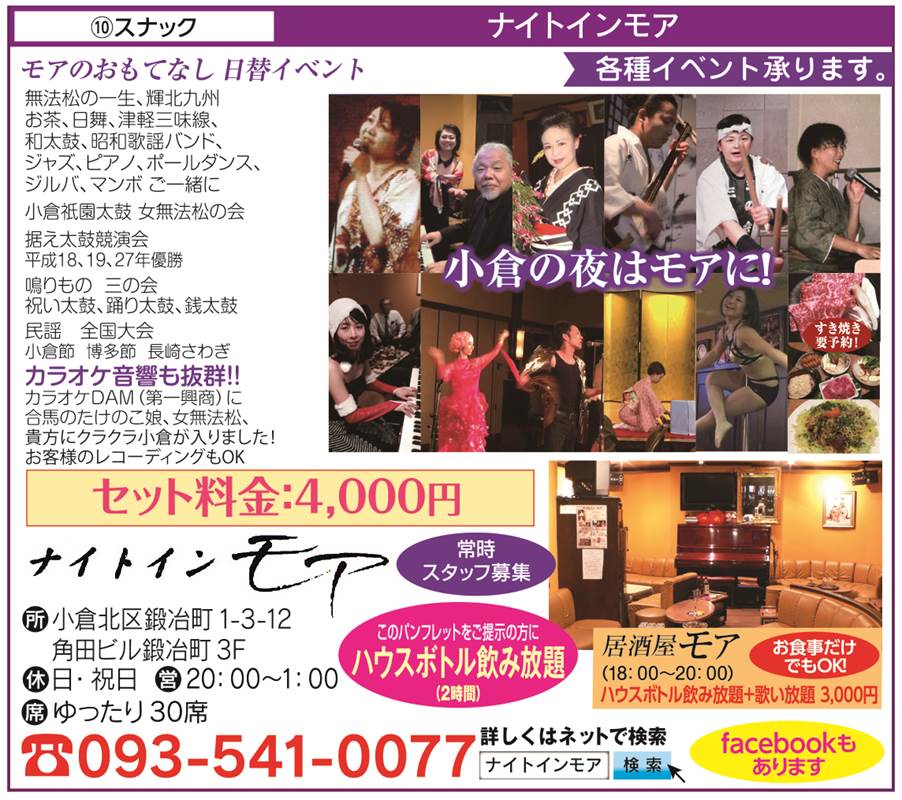 わっしょい百万夏まつり　　　お祭り大集合　　女無法松の会日時　　　８月　６日　（土曜日）　２０時　４０分　～場所　　　本部ステージにて　　小倉祇園太鼓　　総打ち　焼肉工房　憶　熊本応援！阿蘇 あか肉 !Ａ５和王!　 541-6550焼牛や頼実　ステーキ肉も飲み食べ　決算！4000円　522-1029頼実　便利なＢＢＱ！お弁当！ 093-561-1129　　モア岩原未季